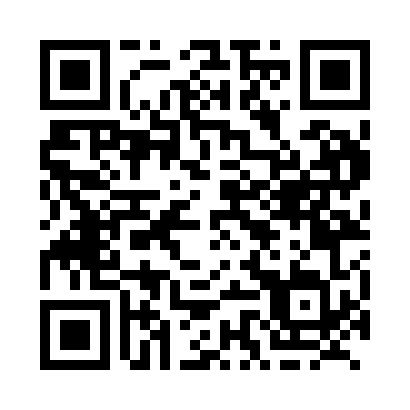 Prayer times for Rock Bay, British Columbia, CanadaMon 1 Jul 2024 - Wed 31 Jul 2024High Latitude Method: Angle Based RulePrayer Calculation Method: Islamic Society of North AmericaAsar Calculation Method: HanafiPrayer times provided by https://www.salahtimes.comDateDayFajrSunriseDhuhrAsrMaghribIsha1Mon3:215:161:266:599:3611:312Tue3:215:171:266:599:3611:313Wed3:225:171:266:599:3511:314Thu3:225:181:276:599:3511:315Fri3:235:191:276:599:3411:306Sat3:235:201:276:599:3411:307Sun3:245:211:276:589:3311:308Mon3:245:221:276:589:3211:309Tue3:255:231:276:589:3211:2910Wed3:255:241:276:579:3111:2911Thu3:265:251:286:579:3011:2912Fri3:275:261:286:579:2911:2813Sat3:275:271:286:569:2811:2814Sun3:285:281:286:569:2811:2815Mon3:285:291:286:559:2711:2716Tue3:295:301:286:559:2611:2717Wed3:305:311:286:549:2511:2618Thu3:305:321:286:549:2311:2619Fri3:315:341:286:539:2211:2520Sat3:325:351:286:529:2111:2521Sun3:325:361:286:529:2011:2422Mon3:335:381:286:519:1911:2323Tue3:335:391:286:509:1711:2324Wed3:345:401:286:509:1611:2225Thu3:355:411:286:499:1511:2126Fri3:355:431:286:489:1311:2027Sat3:385:441:286:479:1211:1828Sun3:415:461:286:469:1111:1529Mon3:435:471:286:469:0911:1230Tue3:465:481:286:459:0811:1031Wed3:485:501:286:449:0611:07